ESCOLA BÁSICA MUNICIPAL ALBERTO BORDIN.DISCIPLINA: ARTESPROFESSORA: ELISÂNGELA MASQUIO.    ALUNO:_____________________________________ 5°ANO ATIVIDADES PEDAGÓGICAS NÃO PRESENCIAIS - PERÍODO 03/11 À 20/11. 12° ETAPATEXTURAS:Textura, nas artes plásticas, é o elemento visual que expressa a qualidade tátil das superfícies dos objetos. A palavra textura tem origem no ato de tecer. Existem várias classificações para a textura, segundo diferentes autores que tratam do assunto. Para começar, ela pode ser classificada como natural: quando encontrada na natureza ou artificial: quando produzida pelo ser humano (simula texturas naturais ou cria novas texturas). O homem também simula texturas naturais em suas vestimentas (como é o caso dos soldados camuflados). As texturas podem também ser divididas em visuais óticas e táteis. A textura visual ou ótica possui apenas qualidades óticas. Ela simula as texturas táteis. Ex.: Uma pintura que crie o efeito da maciez de uma pétala de rosa, ou o pelo do cachorrinho. A textura tátil possui tanto qualidades visuais quanto táteis. Existe textura tátil em todas as superfícies e esta nós podemos realmente sentir através do toque ou do contato com nossa pele. Nas artes gráficas pode ser reproduzidas através de desenhos, pinturas, impressões, fotografia, etc. Podemos representar as texturas em forma de trama de sinais, pontos, traços, manchas com os quais se realizam as mais variadas atividades gráficas e artísticas.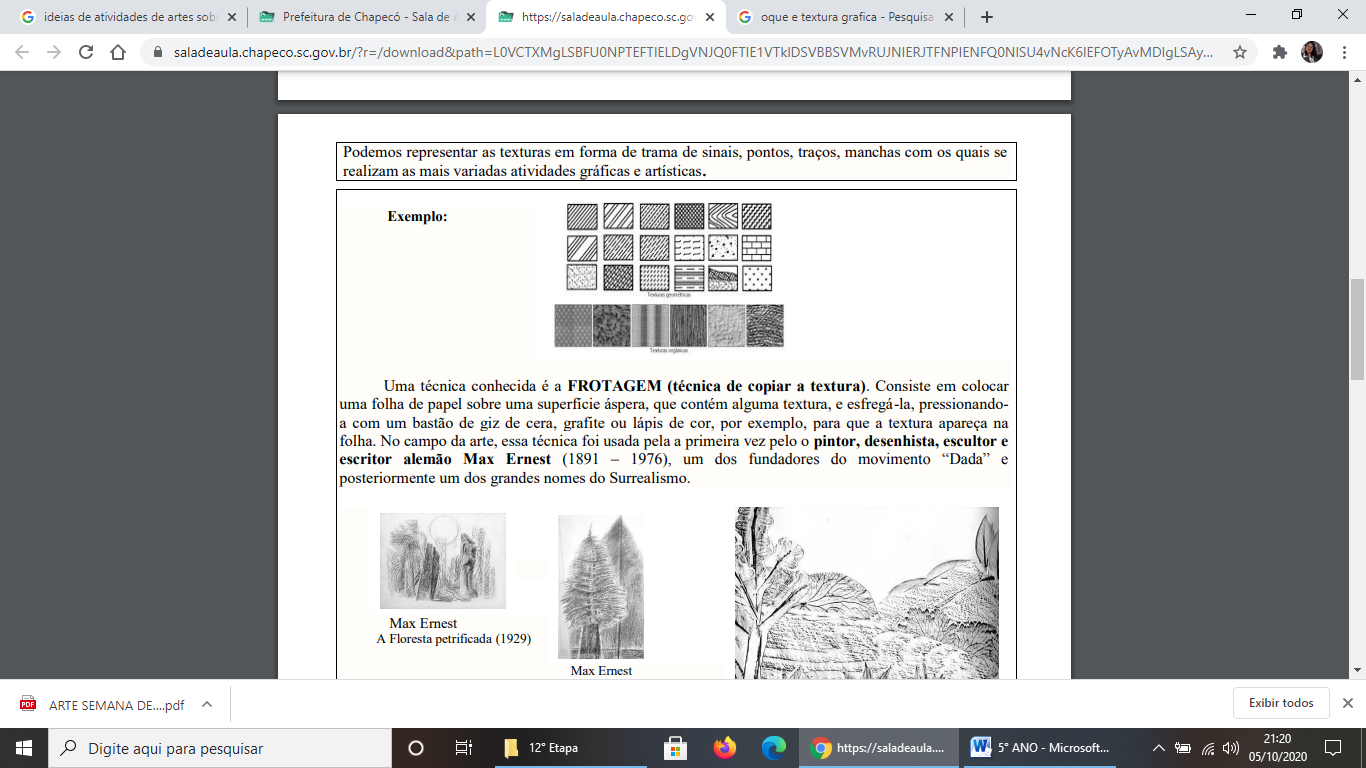 Uma técnica conhecida é a FROTAGEM (técnica de copiar a textura). Consiste em colocar uma folha de papel sobre uma superfície áspera, que contém alguma textura, e esfregá-la, pressionando a com um  giz de cera, grafite ou lápis de cor, por exemplo, para que a textura apareça na folha. No campo da arte, essa técnica foi usada pela a primeira vez pelo o pintor, desenhista, escultor e escritor alemão Max Ernest (1891 – 1976).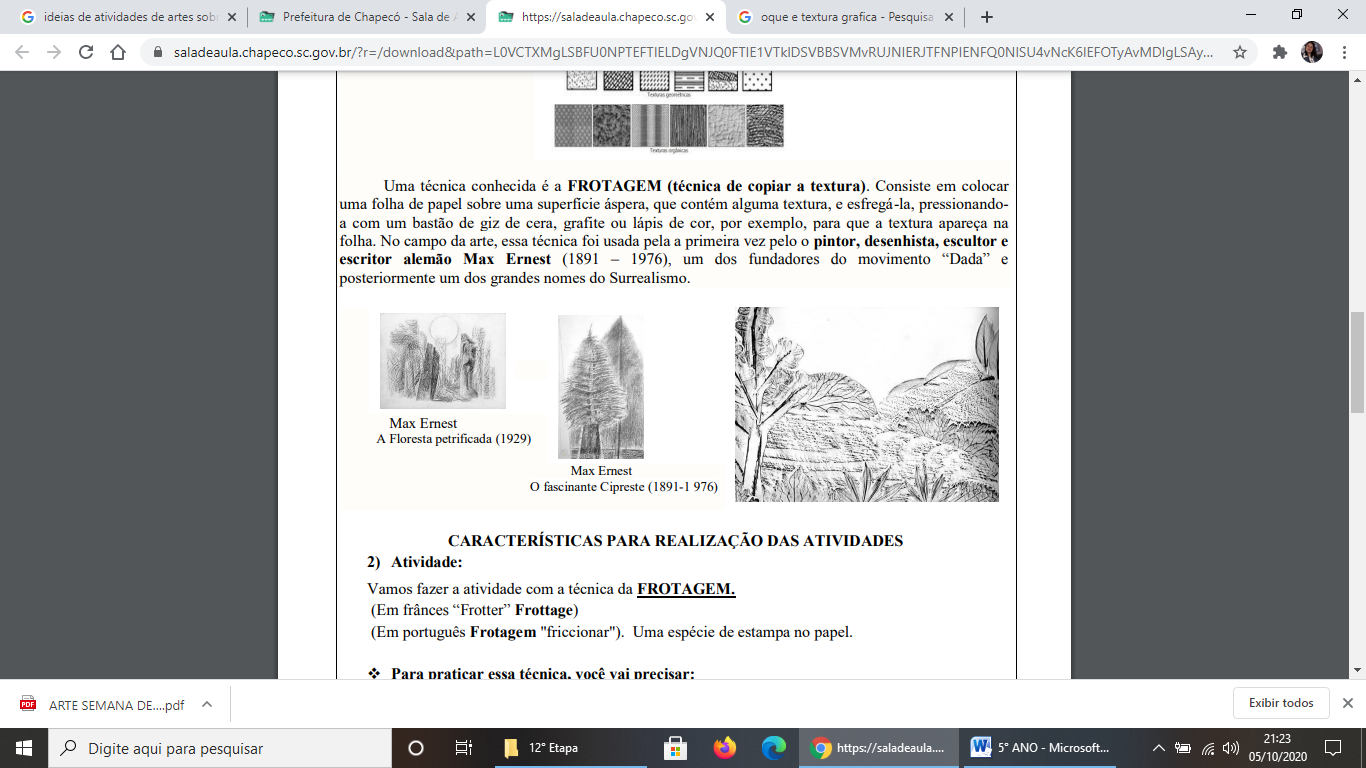 Vamos fazer a atividade com a técnica da FROTAGEM.(Em frânces “Frotter” Frottage) (Em português Frotagem "friccionar"). Uma espécie de estampa no papel.  Para praticar essa técnica, você vai precisar:  Giz de cera, lápis grafite ou lápis de cor.Objetos que tenham relevo (folhas, guardanapos, tampas com relevo, clips, moedas ..É muito simples conseguir o efeito desejado. Basta pegar a folha de papel, colocar em cima do objeto e então “friccionar” o giz ou o lápis na folha.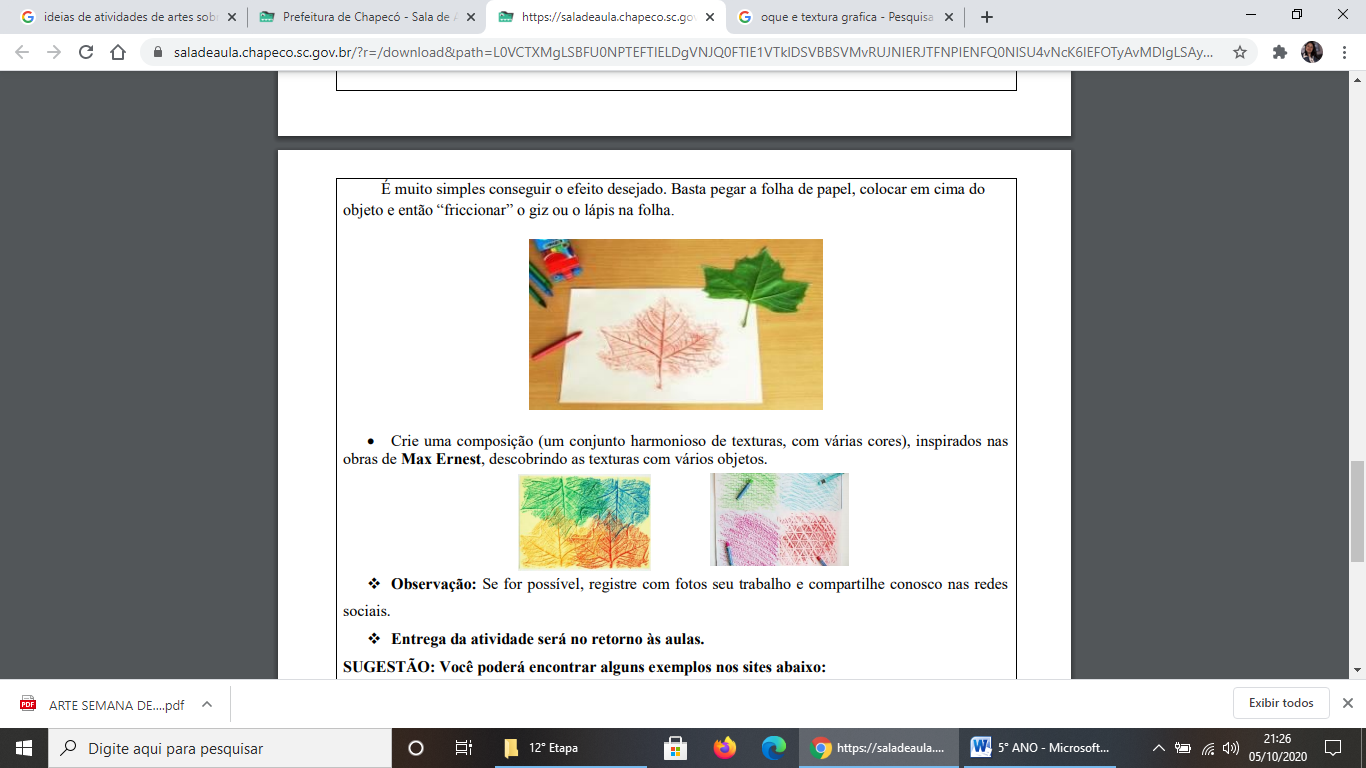 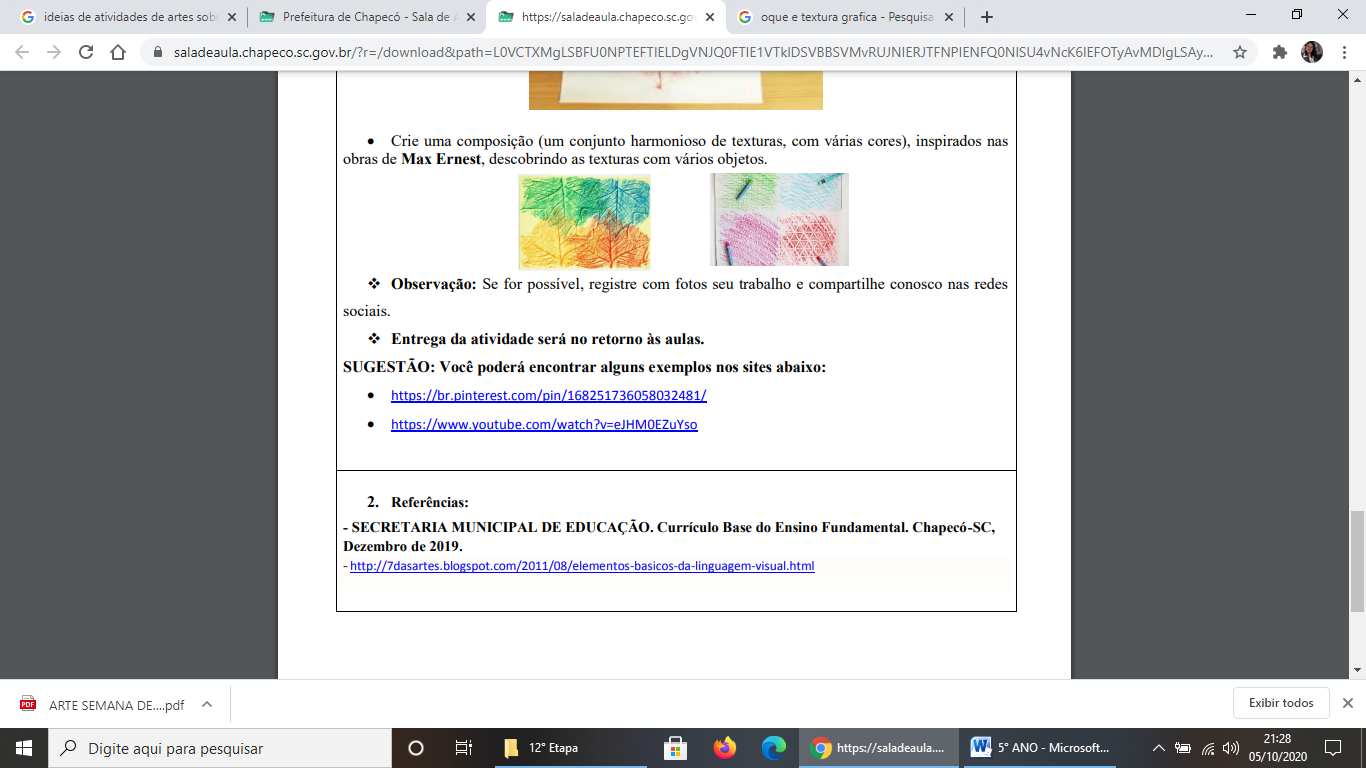 Crie um desenho  (um conjunto harmonioso de texturas, com várias cores), inspirados nas obras de Max Ernest, descobrindo as texturas com vários objetos.